Supplemental InformationNear-Real Time Measurement of Carbonaceous Aerosol Using Microplasma Spectroscopy: Application to Measurement of Carbon Nanomaterials Lina Zhenga,b, Pramod Kulkarnia*, M. Eileen Bircha, Gregory Deyea, Dionysios D. Dionysiouba Centers for Disease Control and Prevention, National Institute for Occupational Safety and Health 4676 Columbia Parkway, MS R7 , , 45226b Environmental Engineering and Science Program, Department of Biomedical, Chemical and Environmental Engineering, University of Cincinnati,Cincinnati, OH, 452211Disclaimer—The findings and conclusions in this report are those of the authors and do not necessarily represent the views of the National Institute for Occupational Safety and Health. Mention of product or company name does not constitute endorsement by the Centers for Disease Control and Prevention.* Author to whom correspondence should be addressed to: Phone: (513) 841-4300; Fax: (513) 841-4545; Email: PSKulkarni@cdc.govTable S-1: Description of carbon-containing materials used for calibrationTable S-2 (a): Experimental parameters used in the SES systemsTable S-2 (b): Experimental parameters used in the LIBS systemsThe delay time for LIBS and SES systems was chosen for optimized signal-to-noise ratio. Our previous studies have demonstrated that the optimized signal-to-noise ratio could be obtained at the delay time of 1.3 us for LIBS method and 5 us for SES (Diwakar et al. 2012; Diwakar and Kulkarni 2012). The difference in delay times for the two systems is due to the difference in the spatial and temporal dynamics of the two microplasmas.Table S-3: Comparison of different OC/EC thermal analysis methods †Temperature steps and times may vary but give comparable OC-EC results (as single fractions). Maximum in helium:  650 °C, with 850 °C typical. Maximum in O2/He: 920 °C, but samples can oxidize at higher or lower temperatures. A manual OC-EC split may be required with some applications (NIOSH 2016).   Table S-4: Composition and liquid concentration of solutions A, B, C, and D used to produce test aerosols.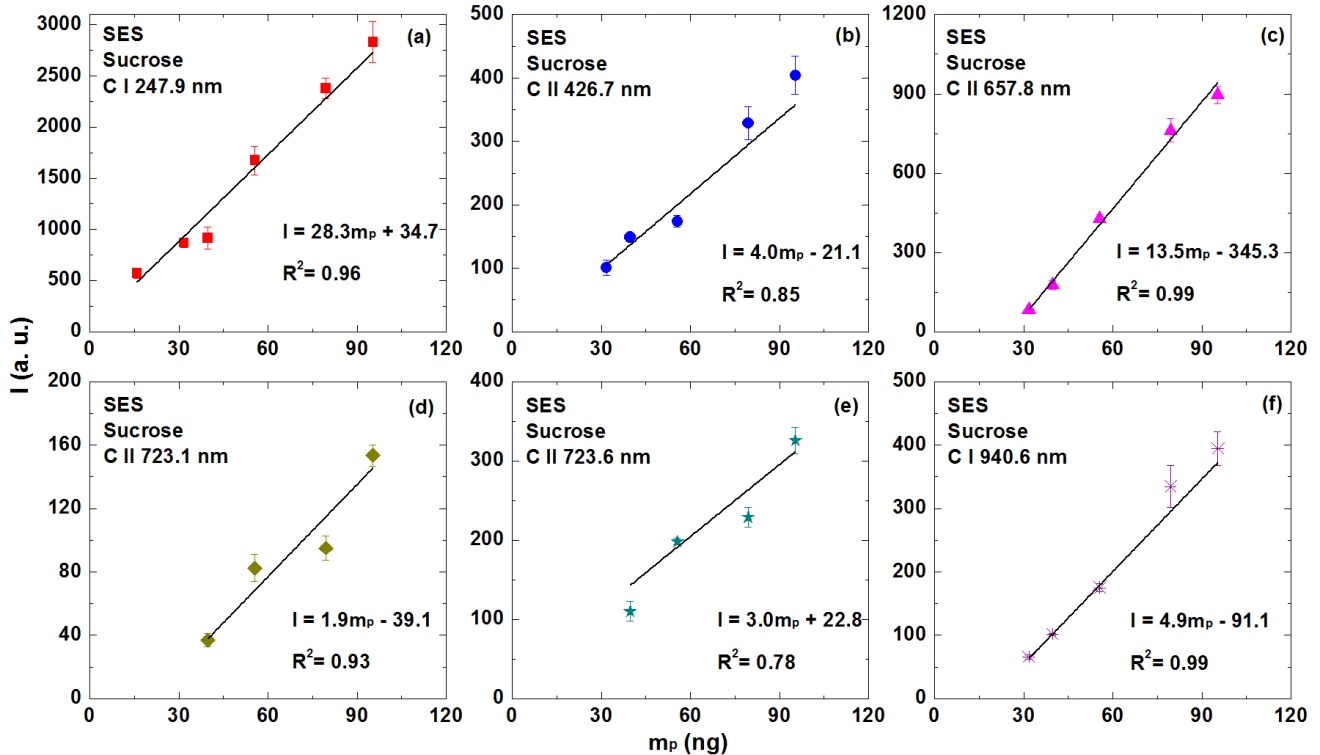 Figure S-1 (a-f). Changes in carbon signal intensity with carbon mass loading using sucrose as analyte, for different emission lines (x-axis represents carbon mass loaded on the collection electrode, ng; y-axis represents carbon signal intensity, arbitrary units [a. u.]).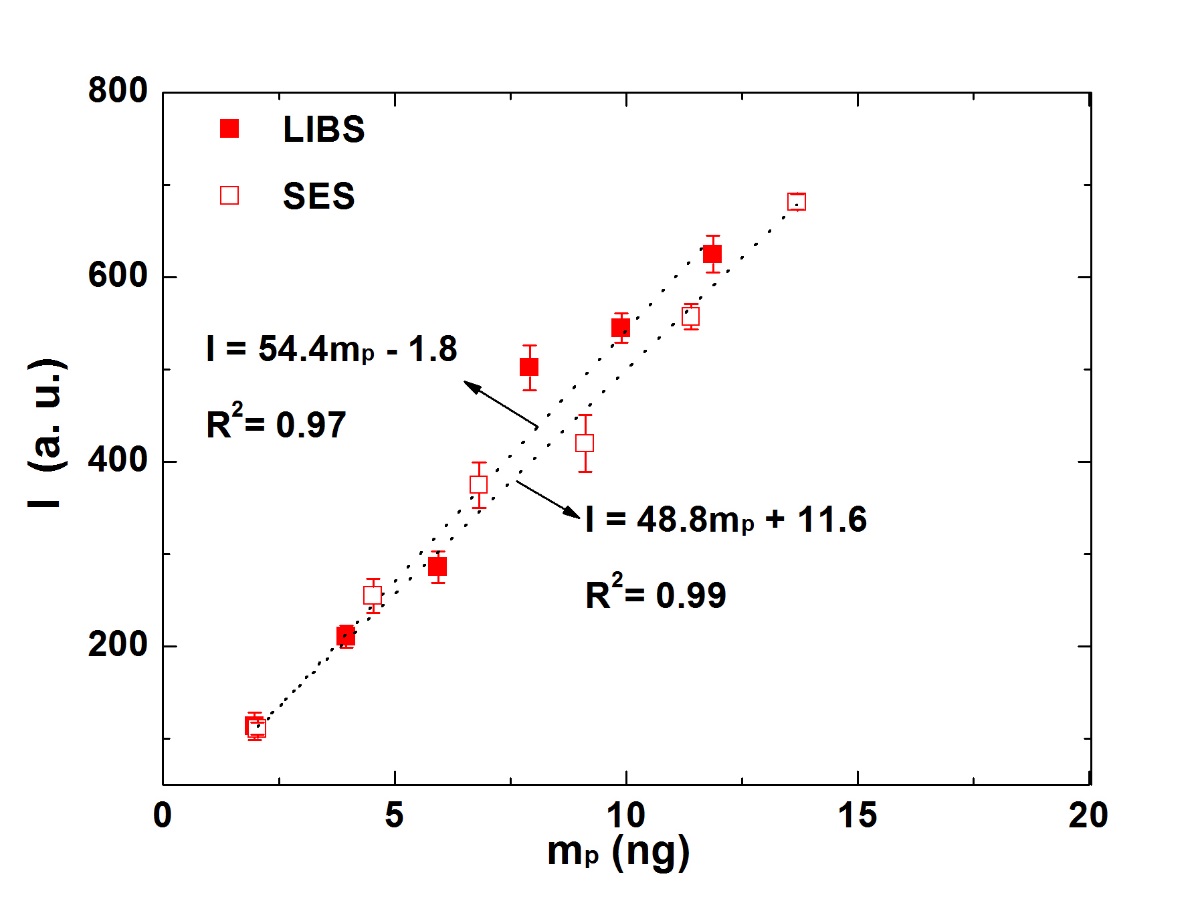 Figure S-2. Calibration curves for carbon black by LIBS and SES using the collection electrode with a diameter of 500 µm.Figure S-2 shows calibration curves obtained from both microplasma systems, LIBS and SES, for carbon black particles using the 500 µm electrode. As mentioned earlier, the laser beam was oriented perpendicular to the longitudinal axis of the electrode. As discussed elsewhere (Diwakar et al., 2012), this orientation required a correction to account for mass loading in the shadow region. The correction factor was approximately 14%  of the total mass collected on the tip (Diwakar et al. 2012) in our setup. In the SES system, no such correction was necessary due to the symmetrical nature of the ablation (about the longitudinal axis of the electrode). The sensitivity of LIBS measurements (for carbon black) is about 10% higher than that for SES measurements.ReferencesBirch, M. E. (1998). Analysis of Carbonaceous Aerosols: Interlaboratory Comparison. Analyst 123:851-857.Cavalli, F., Viana, M., Yttri, K. E., Genberg, J., Putaud, J. P. (2010). Toward a Standardised Thermal-Optical Protocol for Measuring Atmospheric Organic and Elemental Carbon: the EUSAAR Protocol. Atmos. Meas. Tech. 3:79-89.Chow, J., Watson, J., Chen, L.-W., Paredes-Miranda, G., Chang, M.-C., Trimble, D., Fung, K., Zhang, H., Zhen Yu, J. (2005). Refining Temperature Measures in Thermal/Optical Carbon Analysis. Atmos. Chem. Phys. 5:2961-2972.Chow, J. C., Watson, J. G., Chen, L.-W. A., Chang, M. O., Robinson, N. F., Trimble, D., Kohl, S. (2007). The IMPROVE_A Temperature Protocol for Thermal/Optical Carbon Analysis: Maintaining Consistency with a Long-Term Database. J. Air Waste Manage. 57:1014-1023.Diwakar, P., Kulkarni, P., Birch, M. E. (2012). New Approach for Near-Real-Time Measurement of Elemental Composition of Aerosol Using Laser-Induced Breakdown Spectroscopy. Aerosol. Sci. Tech. 46:316-332. Fung, K., Chow, J. C., Watson, J. G. (2002). Evaluation of OC/EC Speciation by Thermal Manganese Dioxide Oxidation and the IMPROVE Method. J. Air Waste Manage. 52:1333-1341.Iwatsuki, M., Kyotani, T., Matsubara, K. (1998). Fractional Determination of Elemental Carbon and Total Soluble and Insoluble Organic Compounds in Airborne Particulate Matter by Thermal Analysis Combined with Extraction and Heavy Liquid Separation. Anal. Sci. 14:321-326.Lapuerta, M., Ballesteros, R., Rodríguez-Fernández, J. (2007). Thermogravimetric Analysis of Diesel Particulate Matter. Meas. Sci. Technol. 18:650.Rupprecht, G., Patashnick, H., Beeson, D., Green, R., Meyer, M. (1995). A New Automated Monitor for the Measurement of Particulate Carbon in the Atmosphere. Proceedings, Particulate Matter: Health and Regulatory Issues:262-267.Schauer, J. J., Mader, B., Deminter, J., Heidemann, G., Bae, M., Seinfeld, J. H., Flagan, R., Cary, R., Smith, D., Huebert, B. (2003). ACE-Asia Intercomparison of a Thermal-Optical Method for the Determination of Particle-Phase Organic and Elemental Carbon. Environ. Sci. Technol. 37:993-1001.Smith, D., Huebert, B. (2003). ACE-Asia intercomparison of a thermal-optical method for the determination of particle-phase organic and elemental carbon. Environmental science & technology 37:993-1001.ZH1/120.44 (1995). Von der Berufsgenossenschaften anerkannte Analysenverfahren zur Feststellung der Konzentrationen krebserzeugender Arbeitstoffe in der Luft in Arbeitsbereichen. Method No. 44: Diesel Engine Emission Carl Heymanns Verlag, Köln.MaterialManufacturerChemical composition Density, g/cm3Carbon fraction by mass, % SucroseFisher ChemicalC12H22O111.5842EDTAAldrichC10H16N2O80.8641CaffeineAldrichC8H10N4O21.2349Sodium CarbonateFisher ChemicalNa2CO32.5411Carbon blackCabotC1.8> 99CNT (P7-SWNT)Carbon SolutionsC2.1> 90Spark energy200 mJDelay time 5 µsIntegration time1 msSpectrometer wavelength range200–980 nmAerosol flow rate1.5 L min-1Operating voltage for corona5 kVDistance between the electrodes5 mmDiameter of corona electrode500 µmDiameter of collection electrode1500 µmLaser energy120 mJLaser wavelength532 nmDelay time (LIBS)1.3 µsIntegration time1 msSpectrometer wavelength range200–980 nmAerosol flow rate1.5 L min-1 Operating voltage for corona5 kVDistance between the electrodes5 mmDiameter of corona electrode500 µmDiameter of collection electrode500 µm MethodOC AnalysisOC AnalysisOC AnalysisEC AnalysisEC AnalysisEC AnalysisMethodCarrier gas Temperature plateaus (°C)Residence time (s)Carrier gas Temperature plateaus (°C)Residence time (s)Our methodN/AN/AN/AAmbient air300120NIOSH Method 5040_TOT† (Birch 1998)He250, 500, 600, 85060,60,60, 902% O2, 98% He650, 750, 850, 94030, 30, 60, 120IMPROVE_TOR (Chow et al. 2007)He120, 250, 450, 550,150 – 5802% O2, 98% He550, 700, 800150 – 580STN_TOR/TOT (Chow et al. 2005)He310, 480, 615, 90060, 60, 60, 902% O2, 98% He600, 675, 750, 815, 92045, 45, 45, 45, 120HKUST-3_TOT (Chow et al. 2005)He250, 550, 650, 850150, 150, 150, 1101% O2, 98% He650, 750, 850, 890150, 150, 150, 150TMO (Fung et al. 2002)He120, 525180, 3002.5% O2,97.5% He750180TGA (Lapuerta et al. 2007)N2450Heating rate: 3 °C per minAmbient air5001800TGA (Iwatsuki et al. 1998)Ambient air4303600Ambient airContinuous (430 to 800)Heating rate: 10 °C per minACE-Asia_TOT (Schauer et al. 2003)He340, 500, 615, 870, oven off60, 60, 60, 90, 452% O2, 98% He550, 625, 700, 775, 850, 90045, 45, 45, 45, 45, 120EUSAAR_TOT (Cavalli et al. 2010)He200, 300, 450, 650120, 150, 180, 1802% O2, 98% He500, 550, 700, 850120, 120, 70, 80Coulometric method (ZH1/120.44 1995)N2200, 400, 550120, 120, 240O2800270R&P 5400 (continuous analyzer) (Rupprecht et al. 1995)Ambient air340600Ambient air600750SamplesCarbon concentration in the solutions, µg/mLCarbon concentration in the solutions, µg/mLCarbon concentration in the solutions, µg/mLCarbon concentration in the solutions, µg/mLTotal atomic carbon concentration, µg/mL EC/OCSamplesCNTSucroseEDTACaffeineTotal atomic carbon concentration, µg/mL EC/OCA401114313.3B80555955.3C1201515151652.7D1605050503101.1